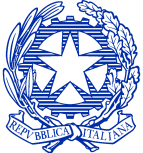 Ministero della Cultura SOPRINTENDENZA ARCHIVISTICA E BIBLIOGRAFICA DELL’EMILIA ROMAGNA       Piazza de’ Celestini, 4 - 40123 BolognaIl/la sottoscritto/a (cognome e nome)___________________________________________________ nato/ a______________________________________il_________________________________________ residente in____________________________________________________________________________ tel.__________________________e-mail____________________________________________________ documento di identità: tipo____________n.________________ril. il______________da__________________________ chiedel’autorizzazione a scattare foto amatoriali nei locali della Soprintendenza impegnandosi a rispettare la normativa vigente, ai sensi della circolare n. 5 del 07/03/2014 della Direzione Generale per la Valorizzazione del Patrimonio Culturale.       Firma (leggibile per esteso) data_______________ 					     	 ________________________________ _______________________________________________________________________________________INFORMAZIONI CIRCA IL TRATTAMENTO DEI DATI PERSONALIAi sensi del D.lgs del 30.6.2003 n.196 “Codice in materia di protezione dei dati personali” e del “trattamento di dati sensibili da parte di soggetti pubblici” si rende noto che i dati personali ricavabili dalla presente domanda di ammissione alla consultazione vengono raccolti ai soli fini istituzionali, ai sensi delle vigenti leggi e disposizioni che regolano la materia archivistica e che tali dati non verranno comunicati o diffusi ad altri soggetti pubblici o privati. 										Firma (leggibile per esteso) data_______________ 							________________________________ La riproduzione delle opere presenti nei locali della Soprintendenza archivistica e bibliografica dell’Emilia Romagna è autorizzata per uso personale o per motivi di studio. E’ necessaria l’ulteriore autorizzazione da parte del Ministero per i beni e le attività culturali per la riproduzione per scopi diversi e, in particolare, per fini di lucro, anche indiretto, ivi inclusa l’associazione, con qualunque modalità e in qualunque contesto, dell’immagine suddetta a messaggi pubblicitari di qualsivoglia genere, ovvero al nome, alla ditta, al logo, al marchio, all’immagine, all’attività o al prodotto di qualsiasi soggetto. IL SOPRINTENDENTE 